Register me for: ❑ Enchanting Vietnam & Cambodia with Optional Laos Extension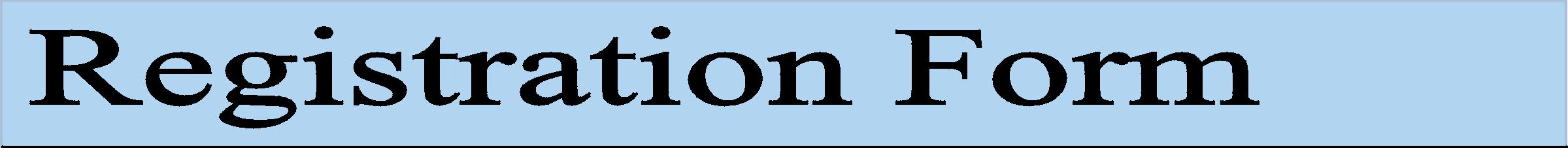 Passenger Information (1st Traveler)Please record information exactly as it appears on yourpassport. Passport information may be sent later if youhave yet to obtain  or renew.Legal Name:(Include Middle Name if on passport) 
Passport #:Passport Exp. Date:Passport Authority:Date of Birth: 
Place of Birth: 
Dietary needs:Passenger Information (2nd Traveler)Please record information exactly as it appears on yourpassport. Passport information may be sentlater if you have yet to obtain or renew.Legal Name:(Include Middle Name if on passport)Passport #:Passport Exp. Date:Passport Authority:Date of Birth: 
Place of Birth: 
Dietary needs:Address:                                                Home phone:__________________________City:	State: ______ Zip:______________Cell phone:	E mail:	@ __ Emergency Contact Name:	Phone:   Airport  Preference  1st choice_________2nd choice_____________Roommate  name:	 If single, are you willing to share accommodations?   Y/N            I prefer single accommodations Y/N                    Travel Insurance     √ Yes, sign me up                                                      √ No, I declineTour pricing does not include international airfare from the US.  Please ask for quote from your gateway city.Enchanting Vietnam & Cambodia $4099 pp dbl  (single sup $1180)      LAND TOUR ONLY with internal flights                                                                                  Vietnam War Study pre-tour $449 pp dbl  (single sup $190)       Laos  Extension  post-tour $1749 pp dbl (single sup $520)DEPOSIT NOW          SMALL GROUP LIMITED TO 16 PARTICIPANTS    (Pricing based on min of 10)Tour and insurance deposits are non-refundable.                         Trip protection insurance highly recommended.Prices are calculated based on FINAL PAYMENT BY CHECK .  If you prefer to use a credit card 3% will be added for final payment  processing.  Cancellations after 10-1-2017  are  non-refundable  and subject to penalty fees.  See brochure.                                                                                                                                                                                Updated 5-12-2017$500 tour  + $100  insurance pp  Deposit Payment (please fill out if paying by credit card) : 
Credit Card Number:Visa/MC/DC/AX:	______ Card ID Code:*______Exp. Date:	 Amount:__________Signature:	 Date: *last 3 digits in  signature box on the back of the card 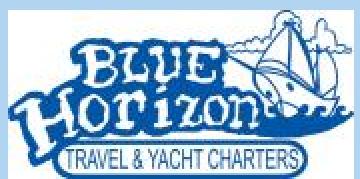 Blue Horizon Travel       Attn: Linda Meadors •                       12570 US Hwy 150 • Orion, IL 61273          Main #800-939-4334 •  Linda  Direct: 309-912-4888  •  388833383338333883338333www.bluehorizon.net